ARTICLE EVALUATION REPORTWe would be most grateful if, within two weeks, you submit the following evaluation. Please see SUBMISSION GUIDELINES at www.ugr.es/local/portalin. This review should provide important, objective information both for the author(s) and the journal; therefore, if you have any reservations please let us know by ticking the boxes below and leaving the rest of the evaluation blank. Please mark the boxes if you feel any of these issues are true for you:There is a conflict of interests or issue in terms of ‘arms-length’ objectivityI do not have a sufficient level of expertise to judge the relative merits of the article I am unable to complete the review in the time allocatedTitle (of the article): Date:  Please tick where appropriate: Global assessment   (underline the suitable option)Acceptable	                Potentially acceptable pending revision	              UnacceptablePlease include any other supporting statements in terms of: Main reasons for this assessmentMajor issues to be addressed (if any)Minor issues (if any)Other observations (if any)Thank you again for your valuable contribution.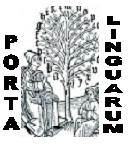 PORTA LINGUARUMRevista Internacional de Didáctica de las Lenguas ExtranjerasSede y dirección postal: Departamento de Didáctica de  y , Facultad de CC. de  de  de Granada,  Campus Universitario de Cartuja, Granada 18071. Tel.: (34) 958 243965, Fax (34) 958 244187, Dirección URL: http://www.ugr.es/local/portalin E-mail: portalin@ugr.es   CRITERIAUnacceptableAcceptableGoodExcellentNot applicableThe abstract states the purpose of the research, method, the principal results, and major conclusions.General organisation of contents in accordance with journal guidelinesSuitability, originality, and interest of the topic and content in relation to journal scope and foreign/second language (L2) educationCorrect use of the academic language. Clarity, elegance and conciseness of style.Content of the introduction: justification of the study, presentation of aims and objectivesTheoretical framework and literature review. Use of recent, relevant and rigorous bibliographyFormulation of hypothesis, objectives and/or research questions. Identification and description of variables implied in the objectives.Description of the sample, instruments and the procedures for data collection, validity of the instruments used.Data analysis and presentation of results. Scientific rigour and depth of analysis. Discussion of results, relation to research questions and previously mentioned research. Final conclusions in relation to the objectives and/or research questions.Implications for language education and, if applicable, limitations of the study and future lines of research